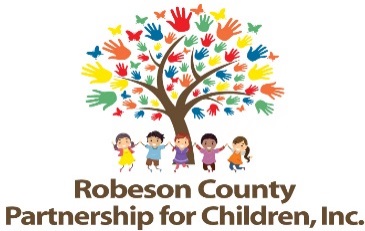 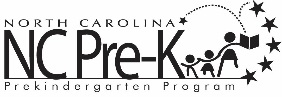 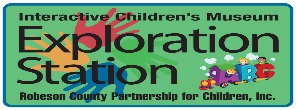 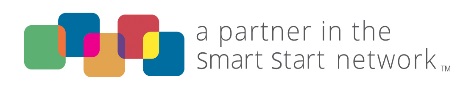 Organizational Development Committee MeetingJanuary 16, 2020RCPC Board Room12:00 p.m. Approval of MinutesReview minutes from September 19, 2019 committee meeting.Action ItemsRCPC Board RetreatBackground:  The Organizational Development Committee is charged with oversight of RCPC Board Engagement.Issue: A date for the Board Retreat has not been set. Recommendation:  It is recommended that the Organizational Development Committee discuss and select a proposed date for the upcoming Board Retreat.Exploration Station Treasurer’s Reports Background:  The Organizational Development Committee reviews Exploration Station’s Treasurer’s Reports.  Issue: The Exploration Station Treasurer’s Reports are included for review. Recommendation:	 It is recommended that the Organizational Development Committee consider approving the Treasurer’s Reports.  Non-Action ItemsA Night at the Circus UpdateAnnouncementsAdjournment  The next meeting will be held on Thursday, March 12, 2020.  